ESTADO DO RIO GRANDE DO SUL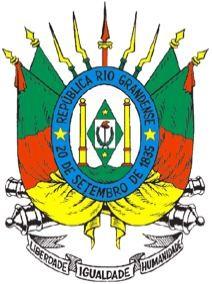 Secretaria de Agricultura, Pecuária, Agronegócio e Desenvolvimento RuralDepartamento Defesa AgropecuáriaDivisão de Controle de Informações SanitáriasSeção de Controle de Trânsito e QuarentenaSOLICITAÇÃO DE ESTORNO DE GTA Nº: /20.	  Sequencial do anoVenho através do presente documento, solicitar o: ESTORNO SUBSTITUIÇÃO da GTA série  nº  emitida em , visto que a referida movimentação não foi efetivada e os animais não saíram da propriedade pelo(s) seguinte(s) motivo(s):Para o ESTORNO, apresento as quatro vias da Nota Fiscal canceladas, anulando a negociação e o referido documento de trânsito. Para a SUBSTITUIÇÃO, apresento as quatro vias da Nota Fiscal, sem uso ou rasuras, para a substituição da referida GTA, por trânsito não realizado. Nome do produtor ou representante: CPF:  Data:         Assinatura do solicitante: ____________________________________     Para uso do SVO – Preenchimento obrigatório pelo servidor Declaro que conferi a nota fiscal e a mesma encontra-se anulada para estorno da GTA, ou sem sinais de uso (saída, rasura) para a substituição. Declaro ainda que, em caso de SEG assinada por representante, o mesmo está legalmente autorizado a atuar em nome do produtor/empresa perante esta secretaria.Obs: Arquivar na pasta específica e, em caso de impossibilidade de estorno na Inspetoria, encaminhar apenas a SEG TOTALMENTE PREENCHIDA para estorno-gta@agricultura.rs.gov.br.  SEG incompleta não será atendida.